Задачи по Экономической Теории                                             Вилерте Марита 122 группа ЭБ 1 курс№1Дано:К= 1/4 ; 1 ; 5/2 ; 45/2Что означает величина к? График потр-яРешение: К=∆вертик/∆горизонтК – величина наклона линииА(1;1) т.к. К=1/4, то В(5;2) К= (2-1)/(5-1)=1/4А(1;1) т.к. К=1, то В(2;2) К=(2-1)/(2-1)=1/1А(1;1) т.к. К=45/2, то В(3;46) К=(46-1)/(3-1)=45/2А(1;1) т.к. К=5/2, о В(3;6) К=(6-1)/(3-1)=5/2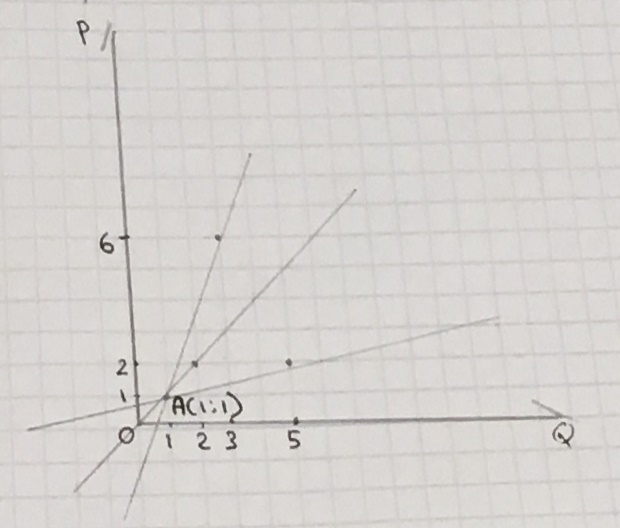 №2Дано: К=-1/2 ; -3/2 ; - 4/1 ; -12/1График спросаПусть А(1;6), тогда В=(3;3) К=(5-6)\(3-1)=-1/2Пусть А(1;6), тогда В=(2;2) К=(2-6)/(2-1)=-4\1Пусть А(1;6), тогда В=(3;3) К=(3-6)/(3-1)=-3/2Пусть А(1;14), тогда В(2;2) К=(2-14)/(2-1)=-12/1*прикрепить график*№3 Известный годовой доход – 15.000 ; 0 ; 10.000 ; 5.000 ; 20.000Порядок-? График-? К-? Где вертикальное пересечение-? Значение наклона и точки перес-я-? Уравнение-? Vсбер-я при доходе в 12.500-? R = 0 ; 5000 ; 10000 ; 15000 ; 20000S = -50 ; 500 ; 0 ; 500 ; 1000 ; 1500*ставить график*К= (0+500)/5000-0)=1/10В точке (0;500)При ровне сбережений *-500* доход = 0Y=xb+b                  S = 1/10R-500S = 1/10*12500-500=750№4Цена билета = 250 ; 200 ; 150 ; 10 ; 50 ; 0 Количество посетителей = 0; 4 ; 8 ; 12 ; 16 ; 20 Зависимость графическим методом - ? Что показывает этот наклон - ? А(0;250) ; В(4;200) К=(250-200)/(0-4)=-50/4=-25/2*вставить график*№5 Автомобилей – 0 , 2 , 4 , 6 , 8 Ракет – 30 , 27 , 21 , 12 , 0        (все это в год)Графически -  ? Что показывают точки на кривой - ? Как отражается закон возр-х затрат - ? Если экономика производит 4 и 21 , то издержки на дополнительный 1 миллион авто - ?*прикрепить график*Точки на кривой показывают, что об-во производит максимальный объем производства автомобилей и ракет из имеющихся ресурсов. Больше автомобилей или ракет должно опр-ть об-воВ случае замены производство авто производством ракет издержки ракет возрастутБыло 4 , стало 5 млн авто следом было 21 млн ракет, стало 16 млн (из графика) Издержки =>21-16=5№7Qd = 2500-200РQs  = 1000+100РА) Qd = Qs 2500 – 200P = 1000+100P-300P = -1500P = 5 едQd = 2500-200P=1500Qd = 1500*прикрепить график*Б) P = 3 едQd = 2500-200*3=1900 – спросQs = 00+100*3=1300 – предложение 1900>1300 – возникает дефицит товара в 600№8Qd = 1000-40PQs = 300 + 30PQd=Qs1000-40P = 300+30P70P=700P = 10 едQd = 100-400=600Qd = 600*прикрепить график*P =  8Qd = 1000 – 320 = 680Qs = 300 + 240 = 60Qd>Qs   -    возникает дефицит товара в 620 единиц№9*вставить таблицу*1) 60 + 32 + 16 + 32 = 1402) 24 + 64 + 32 + 16 = 1363) 38 + 32 + 40 + 16 = 124140 > 136 > 124 => третья технология является самой эффективной, т.к. затраты минимальны. Если цена на труд упадет в 2 раза, то выбор все равно будет в пользу третьей технологии. №10A : Аизд = 150 млн руб  БП = 1 млн рубБ : Аизд = 150 млн руб БП = 15 млнВ : Аизд = 1000 млн руб БП = 75 млн(БП/Аизд)*100%А: (1млн/150)*100% = 0,67%Б: (15млн/150млн)*100% = 10%В: (75млн/1000млн)*100%=7,5%*прикрепить данные*№11Расстояние сколько выпускает продукции 1 станок за месяц: 20*15 = 300едНайдем выручку: 300*15=4500едЗатраты производства данного объема: 300(арендная плата) + 3*900 = 3000Тогда рассчитаем для 4-х станков: Q = 300*4 = 1200 – за месяц с 4-х станковTR = 4500*4 = 18000 – выручка за 4 месяцвTC = 3000*4 =12000 – затраты за 4 месяцаП = TR- TC = 18000 – 12000 = 6000 – прибыльОтвет: Q = 1200 ; П = 6000№12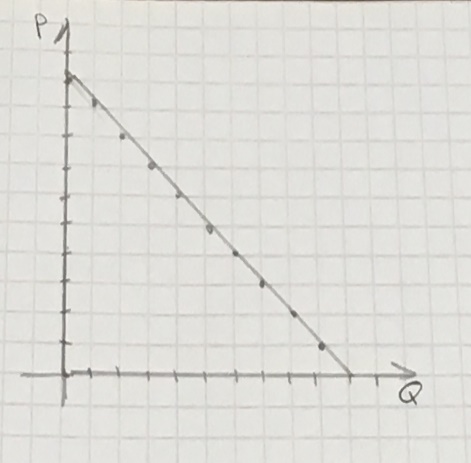 K = (8-7)/(1-2) = -1K = (1-2)/(8-7) = -1№13*вставить данные*Ред.труд = 200рРед.капитал = 400р*вставить таблицу с вычислениями*Исходя из расчетов таблицы, можно сказать, что при выпуске 1, 2 и 3 единиц продукции фирма предпочтет использовать технологию А ; при выпуске 4 и 5 использовать технологию Б ; при выпуске 6 и 7 продукции – технологию В.  №14Рассчитаем сколько выпускает станок за месяц: 20*15 = 300ед проукцииОбщая выручка составит:  TR = 300*15 = 4500(д.ед)Затраты производства данного объема:TC = 4500*3 = 13500(д.ед.) Q = 300*3 = 900(ед.продукции) ТС = 3400*3 = 10200(д.ед)TC = 3400*3+10*600 = 16200(д.ед)П = 13500 – 16200 = -2700(д.ед)Ответ: убытки -2700№15учетная ставка – 16% - невыгодно14% - 5млрд12% - 10млрд1) *вставить таблицу*2) *вставить график*3) y = kx + d          k = (14-16)/5-0) = -2/5Ставка = -2/5i + 16Чем меньше ставка, тем более крупные инвестиции готово вкладывать предприятие №16Тендер-?Если 1 час работы = 2 часа станка (1*2+2) = 4(1*2+1) = 3(3*2+1) = 7(7*2+1) = 15Ответ: Фирма 2№17А = (первич. ст-ть основных фондов)/(количество лет службы)А = А1 + А2 + А3 + А4, где А1, А2, А3, А4 – амотризир различных фондовА = (300 тыс)/(30 лет) + (110 тыс)/(10 лет) + ( 600 тыс)/(12 лет) + (45 тяс)/(5 лет) = 10000 + 11000 + 50000 + 9000 = 80000Ответ: годовая сумма амортизации равна 80000 долларов. Фонд амортизации служит для замены всеобщего основного фонда. Его источником служат амортизированные отчисления. Его можно считать частично источником расширенного воспроизводства.№18 APL = 30 ; L = 15 ; APL = Q/L => Q = APLQ1 = 30*15 = 450Q1` = 30*(15*2) = 900Q2 = 16*20 = 320Ответ: Q1 = 450 ; Q1` = 900 ; Q2 = 3200№19*вставить таблицу*P` = m/Кав = ((m1 + m2 + m3 + m4)/(Кав1 + Кав2 + Кав3 + Кав4))*100% = 25%P^_ = p`* Кав/100% = (1000%*25%)/100% = 250ЦП = издержки + средняя прибыльЦП = 250 + 1000 = 1250Стоимость (Т) =C + v + m100 + 1000 = 11001000 + 200 = 12001000 + 300 = 1300 1000 + 400 = 1400Отклонение = стоимость – ЦП№20c/v = 3/1 ; m` = 100% ; c+v = 800000р                     800000р = 1 год800000/4 = 200000 – v 200000*0,75 = 150000800000+150000=950000 => 2 год950000*4 = 237500 – v M = 237500237500*0,75 = 178125 950000+178125 = 1128125 => 3 год№21Необходимое рабочее время = 4ч ; его день выр = 100р ; при реализации 100 ед товаров => 1000р ; 500 => средства производства ; 500 => вновь созб ст-тьСтепень эксплуатации - ?Т.к. рабочий день = 8ч, то t = 4чM` = 4/4=100%Ответ: 100%№22С =  4000 ; v = 1000 ; m = 1000 C = 2000 ; v = 2000 ; m = 500T1 = 4000 + 1000 + 1000 = 6000T2 = 2000 + 500 + 500 = 3000            T1+T2 = 9000I(v+m) = II( c )I(c+m+v) = I( c ) + II( c )II(c+v+m) = I(v+m)+II(V+m)№23Рабочий день – 8ч => 100 единиц товаров. Стоимость потраченных в каждую единицу товаров средств производства => 10р ; Вновь прис. Стоимость => 10рСобственнику удалось увеличить производство в два раза. Стоимость товара до и после - ?BCC = v+mT = c+v+mT = 10+10 = 20рTобщ =100*20 = 2000(до)Т.к. производство в 2 раза, то Т меньше в 2 раза, следовательноТобщ = 200*10 = 2000Ответ: 2000р и 2000р№241000 рабочих авасип. перем. кап. = 150000$ -> С+V = 150000$Заработная плата – 300$Обороты - ?300*1000=300000$n = (150000*12)/(300000) = 6Ответ: 6 оборотов№252 предприятия => с/v = 9/1 ; m` = 300%N1 = 12 оборотов ; N2 = 16 оборотов(m) - ?(Оборот V влияет на его величину, на величину m(она больше))1) 500*10 = 50000 – V     C = 4500002) 50000*12 = 600000 – V на 1 предприятие50000*16 = 800000 – V на 2 предприятиеm` = 300%m1= (300-600000)/100 = 1800000 m2 = (300*800000)/100 = 2400000Ответ: 1800000 ; 2400000№26С/V = 4/1 ; m` = 100%C + V = 600000В первый год = 600000600000/5=120000m = (m`*v)/100% = 120000120000*0,5 = 60000600000 + 60000 = 660000 – 2 год660000*5 = 132000 – v M = 132000132000*0,5 = 66000660000+66000=726000Ответ: 726000№27Найдем V1 за 8 часов         20*8=160$Найдем V2 за 8 часов         22*8=176$M1 = 800-160 = 640$M2 = 1000 – 176 = 824$ V1 и V1+m1          160 и 800(в 5 раз)Сопоставить V2 и V2+m2    176 и 1000(в 5,68 раз)1 оплачено – 0,2 труда ; 2 оплачено – 0,176 трудаЗаработная плата эксплуатирует, т.к. зависит от количества затраченного труда и количества выполненной работы.№28Найдем рост капитала на основе концентрации : 1,5-1=0,5 мин250*4=1 мин1+0,5=1,5 минНайдем рост на основе централизации: 4 – 1,5 = 2,5 2,5 + 1,5 = 4 минОбщий рост = 4+1,5 = 5,5 минОбщий капитал = 1 + 5,5 = 6,5 мин    №301500 ед – 1250с+250V            m = 150mp`= m/(c+v)=250m/(1250c+250v)*100% = 166%Ответ: 166%№31Капитал = 560000 р ; средства производства = 480000 р ; стоимость рабочей силы 80000 р ; затраты = 960000Органическое строение = c/v = 480000/80000 = 6/1Ответ: 6/1№32Основной – 700000 ; оборотный = 300000 ; c/v = 9/1 ; m` = 200%  ; Т = 510000 ; n = 5(оборотной) ; срок службы - ?V = 100000,    m = m`*v/100% = 200%*100000/100% = 200000Оборот капитал = 300000-v = 200000, значитC = Косн + часть КоборT = c+v+m = Косн + Коб + v + mТк основной капитал переносил свою стоимость на основной продукт лишь по мере износа, то :Х – число лет, в течении которых происходит полная амортизация основного капитала.Т.к. циклов 5, а Косн = 700000, тоТ = 700000/5х +200000 + 100000 + 200000510000 = 700000/5х + 50000050000х = 700000Х = 14Ответ: 14 лет№33M` = 4/4 = 100%Ответ: 100%№34Найти оборот переменного капитала за год:  100$*16 = 1600 тыс$Найдем оборот капитала, затраченного на покупку сырья: (400-100)*10 = 3000 тыс$Найдем весь оборот капитала за год: 1600 + 3000 = 4600 тыс$Примем за х основной капитал, тогда его износ: Х/10 летНайдем весь оборот капитала за год: х/10 лет +4600Найдем х, если известно, что весь капитал за год = 0,50,5 = (х/10 + 4600)/(х+400), х+400 – величина авансированного капитала0,5(х+400) = х/10 + 46000,5х + 200 = 0,1х + 46000,4х = 4800Х = 11000 тыс долларовОтвет: основной капитал равен 11000 тыс долларв№35МС = 2Q ; MR = MCTR = Q*P = Q*60 => MA=60Т.к.  MR = MC, то 2Q = 60 ; Q = 30Найдем TR   TR = 60Q = 60*30 = 1800Найдем TC  TC = 100+Q^2 = 100+900 = 1000Найдем прибыль: Прибыль TR-TC = 1800-1000 = 800 едОтвет: 30 ; 800 ед№36V+m = 498                m`=(m/v)*100%V=246                        m`=(252/246)*100% = 102%m = 252Ответ: 102%№37Раб день – 8ч  ; m`- ?Tнеобх -5чTприб – 3чm` = (5/3)*100% = 166%Ответ: 166%№388час/1000м = 480мин/1000м = 0,48мин = 0,008ч8час*2 = 16ч1000м*2 = 2000м16часов/2000м = 0,008чОтвет: стоимость ткани после роста производительности труда равна 16 часам ; стоимость единицы ткани равна 0,008ч№40Кав = 7000000 ; с = 4800000 ; м = 210000 ; m` = 50%P` = m/(c+v)*100%m` = (m/v)*100%m = (m`*v)/100% = (50%*2100000)/100% = 1050000p` = (1050000/7000000)*100% = 15%Ответ: 15%